LOAN REQUESTFORM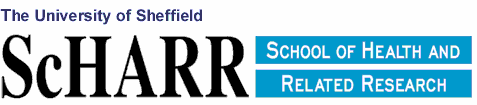 Information ResourcesInformation ResourcesInformation ResourcesInformation ResourcesNAME: 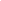 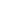 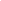 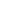 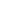 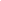 REQUEST TYPE: eg. STAFF,  PhD or MSc student (Please circle one)SECTION: E-Mail/Tel No:PROJECT NAME OR PURPOSE OF REQUEST** Mandatory requirementPLEASE TICK ONE OF THE FOLLOWING:BID PREPARATION  PROFESSIONAL DEVELOPMENT TEACHING PREPARATION                      QUALIFICATION         PhD            MSc    PROJECT BUDGET CODE* / URMS CODE** Mandatory requirementPROJECT LEADER OR BUDGET HOLDER**Mandatory Requirement PROJECT NAME OR PURPOSE OF REQUEST** Mandatory requirementPLEASE TICK ONE OF THE FOLLOWING:BID PREPARATION  PROFESSIONAL DEVELOPMENT TEACHING PREPARATION                      QUALIFICATION         PhD            MSc    PROJECT BUDGET CODE* / URMS CODE** Mandatory requirementPROJECT LEADER OR BUDGET HOLDER**Mandatory Requirement PROJECT NAME OR PURPOSE OF REQUEST** Mandatory requirementPLEASE TICK ONE OF THE FOLLOWING:BID PREPARATION  PROFESSIONAL DEVELOPMENT TEACHING PREPARATION                      QUALIFICATION         PhD            MSc    PROJECT BUDGET CODE* / URMS CODE** Mandatory requirementPROJECT LEADER OR BUDGET HOLDER**Mandatory Requirement Title of Book/ Report/ Dissertation/ ConferenceTitle of Book/ Report/ Dissertation/ ConferenceTitle of Book/ Report/ Dissertation/ ConferenceTitle of Book/ Report/ Dissertation/ ConferenceAuthor/s Author/s Author/s Author/s YearYearYearYearPublisherPublisherPublisherPublisherEditionEditionEditionEditionISBNISBNISBNISBNSOURCE OF REFERENCE:(eg.Medline, WebSPIRS)SOURCE OF REFERENCE:(eg.Medline, WebSPIRS)SOURCE OF REFERENCE:(eg.Medline, WebSPIRS)Item required before:Item required before: